Michigan Mathematical Association 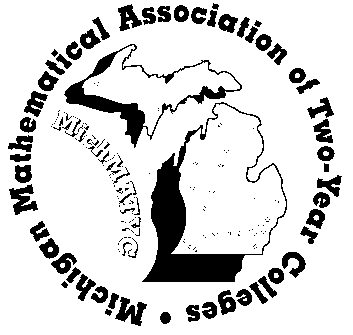              of Two-Year Colleges            Teaching Excellence Award Criteria                     Deadline :  June 30, 2019The MichMATYC Teaching Excellence Award was established to recognize the high quality of instruction occurring at Michigan’s two-year colleges.  The selection criteria used for the award are:Instructional Effectiveness and Support of Students (e.g., effective and innovative teaching strategies, assessment methods, curriculum development, learning environment, etc.)Professional Involvement and Professional Development (e.g., active participation in professional organizations, presentations, articles, conferences, etc.)Interaction with Colleagues (e.g., team teaching, project collaboration, faculty mentorship, etc.)Service to the Departments/Division/CollegeA nominee must be a MichMATYC member currently employed as a classroom instructor in a two-year college or other institution granting only associate degrees. A nominee must have a minimum of 5 years of full-time teaching experience at a two-year college.  Individuals can win the award only once.Nominations are invited from MichMATYC individual members and/or supervisors.  Members may nominate themselves.A complete nomination packet consists of:A nomination form and a resume or curriculum vitae (not to exceed 3 pages in 10-12 point font)A letter of recommendation from the nominator (not to exceed 3 pages in 11-12 point font)A letter of recommendation from either a colleague or a supervisor (not to exceed 2 pages in 11-12 point font)A summary of the nominee’s most recent student evaluations (not to exceed one page in 11-12 point font).Nominations for the 2019 award will close on June 30, 2019.Send nominations to:			Laura Wicklund					Oakland Community College2900 Featherstone RdAuburn Hills, MI 48326-2845					lkwicklu@oaklandcc.edu